Администрация Дзержинского районаКрасноярского краяПОСТАНОВЛЕНИЕс.Дзержинское29.05.2019										№ 431-пОб установлении срока рассрочки оплаты муниципального недвижимого имущества, являющегося собственностью муниципального образования Дзержинский район, приобретаемого субъектами малого и среднего предпринимательства при реализации преимущественного права на приобретение арендуемого муниципального недвижимого имуществаВ соответствии с Федеральным законом от 22 июля 2008 года N 159-ФЗ «Об особенностях отчуждения недвижимого имущества, находящегося в государственной или в муниципальной собственности и арендуемого субъектами малого и среднего предпринимательства, и о внесении изменений в отдельные законодательные акты Российской Федерации», законом Красноярского края от 30.10.2008 N 7-2279 (ред. от 20.12.2018) "Об установлении срока рассрочки оплаты недвижимого имущества, приобретаемого субъектами малого и среднего предпринимательства при реализации преимущественного права на его приобретение», руководствуясь ст. 19 Устава района, ПОСТАНОВЛЯЮ:1. Установить срок рассрочки оплаты арендуемого имущества в отношении недвижимого имущества, находящегося в муниципальной собственности муниципального образования Дзержинский район приобретаемого субъектами малого и среднего предпринимательства при реализации преимущественного права на приобретение такого имущества, равный пяти годам с момента заключения договора купли-продажи.2. Контроль, за исполнением настоящего постановления возложить на заместителя главы администрации района по оперативному управлению и строительству С.Н. Сухарева.3. Начальнику отдела обеспечения Пеплову А.С. опубликовать настоящее постановление на официальном сайте администрации Дзержинского района в информационной-телекоммуникационной сети интернет.4. Опубликовать настоящее постановление в районной газете «Дзержинец».5. Постановление вступает в силу со дня подписания.Временно исполняющийобязанности главыДзержинского района							В.Н. Дергунов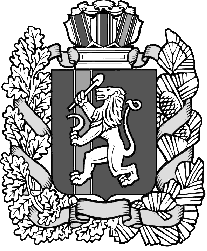 